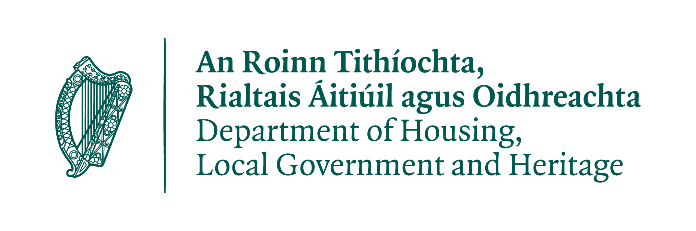 Conservation Advice on your Protected Structure – Pilot Grant SchemeApplication form for building owners2022PLEASE NOTE THE FOLLOWING Form must be fully completed Please type in the relevant information, if possibleIf handwritten, please use BLOCK CAPITALS or ensure script is legible Where a grant is made, the address of the building to be surveyed (Field 3) may be displayed on the Department’s website in line with our policy for all conservation grants.Applicant’s name						_______________________Applicant’s email address					_______________________Address of building to be surveyed (including Eircode)				_____________________________________________________________________Record of Protected Structures reference number		_______________________Please note – to be eligible for funding the building in question must be on the Record of Protected Structures (RPS) in the relevant Local Authority Area. This number can be found on the RPS of the relevant local authority. These documents are available to search online; alternatively, the local authority Conservation Office can provide advice.Applicant’s postal address (if different from above)		_______________________	______________________________________________									_______________________